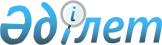 Об установлении квоты рабочих мест для трудоустройства лиц с инвалидностью в Айтекебийском районе на 2023 год
					
			Утративший силу
			
			
		
					Постановление акимата Айтекебийского района Актюбинской области от 1 декабря 2022 года № 251. Утратило силу постановлением акимата Айтекебийского района Актюбинской области от 30 ноября 2023 года № 337
      Сноска. Утратило силу постановлением акимата Айтекебийского района Актюбинской области от 30.11.2023 № 337 (вводится в действие по истечении десяти календарных дней после дня его первого официального опубликования).
      Примечание ИЗПИ!
      Настоящее постановление вводится в действие с 01.01.2023.
      В соответствии со статьей 31 Закона Республики Казахстан "О местном государственном управлении и самоуправлении в Республике Казахстан", статьями 9, 27 Закона Республики Казахстан "О занятости населения", статьей 31 Закона Республики Казахстан "О социальной защите лиц с инвалидностью в Республике Казахстан" и приказом Министра здравоохранения и социального развития Республики Казахстан от 13 июня 2016 года № 498 "Об утверждении Правил квотирования рабочих мест для лиц с инвалидностью", зарегистрированным в Министерстве юстиции Республики Казахстан 28 июля 2016 года № 14010, акимат Айтекебийского района ПОСТАНОВЛЯЕТ:
      1. Установить квоту рабочих мест для лиц с инвалидностью в размере от двух до четырех процентов от численности рабочих мест без учета рабочих мест на тяжелых работах, работах с вредными, опасными условиями труда по Айтекебийскому району на 2023 год согласно приложению к настоящему постановлению.
      2. Государственному учреждению "Айтекебийский районный отдел занятости и социальных программ" в установленном законодательством порядке обеспечить:
      1) направление настоящего постановления на казахском и русском языках в Республиканское государственное предприятие на праве хозяйственного ведения "Институт законадательства и правовой информации Республики Казахстан" Министерства юстиции Республики Казахстан для официального опубликования и включения в Эталонный контрольный банк нормативных правовых актов Республики Казахстан;
      2) размещение настоящего постановления на интернет-ресурсе акимата Айтекебийского района после его официального опубликования.
      3. Контроль за исполнением настоящего постановления возложить на курирующего заместителя акима района.
      4. Настоящее постановление вводится в действие с 1 января 2023 года. Квота рабочих мест для трудоустройства граждан из числа лиц с инвалидностью в Айтекебийском районе на 2023 год
					© 2012. РГП на ПХВ «Институт законодательства и правовой информации Республики Казахстан» Министерства юстиции Республики Казахстан
				
      Аким Айтекебийского района 

Д. Ермаганбетов
приложение к постановлению 
акимата Айтекебийского района 
от "01" декабря 2022 года № 251
№
Наименование организации
Списочная численность работников
Размер квоты (% от списочной численности работников)
Количество рабочих мест (единиц)
1
Государственное учреждение "Отдел образования Айтекебийского района Управления образования Актюбинской области"
212
3
6
2
Государственное коммунальное предприятие "Айтекебийская районная больница" на праве хозяйственного ведения государственного учреждения "Управление здравоохранения Актюбинской области"
194
3
6
3
Государственное коммунальное казенное предприятие "Айтекебийский районный Дом культуры "Целинник" государственного учреждения "Айтекебийский районный отдел культуры, развития языков, физической культуры и спорта Актюбинской области"
100
2
2
4
Коммунальное государственное учреждение "Карабутакское лесное хозяйство" государственного учреждения "Управление природных ресурсов и регулирования природопользования Актюбинской области"
55
2
1
5
Государственное коммунальное казенное предприятие "Айтекебийский многопрофильный колледж" государственного учреждения "Управления образования Актюбинской области"
60
2
1
6
Коммунальное государственное учреждение "Айтекебийская районная централизованная библиотечная система" государственного учреждения "Айтекебийской районной отдел культуры, развития языков, физической культуры и спорта Актюбинской области"
52
2
1
7
Государственное коммунальное предприятие "Айтекебийская районная ветеринарная станция" на праве хозяйственного ведения государственного учреждения "Управление ветеринарии Актюбинской области"
60
2
1